《亚龙湾、海棠湾片区和凤凰机场片区交通改善提升专项规划》（公示稿）一、规划背景随着亚龙湾、海棠湾片区日益建设发展，交通量也持续攀升，交通问题日趋凸显，尤其旅游旺季和早晚高峰入湾主要通道拥堵严重。近期凤凰机场拟新建T3航站楼，将带来机场交通流量的增长以及交通组织发生变化。为改善提升亚龙湾、海棠湾及凤凰机场片，缓解，经市政府批准同意，开展了《亚龙湾、海棠湾片区和凤凰机场片区交通改善提升专项规划》编制工作。二、规划目标（一）亚龙湾、海棠湾片区交通改善提升目标：针对亚龙湾、海棠湾对外交通及内部交通现状存在的问题，以中长期城市和交通规划为依据，提出见效快的交通设计与工程改善措施，形成近期建设项目库，指导下层次项目工作（二）凤凰机场片区交通组织优化目标：以新建T3航站楼为重点，优化凤凰机场片区交通组织，构建可靠、绿色、高效、集约的交通集散体系，保障T3航站楼建设运营。三、亚龙湾、海棠湾片区交通改善提升（一）规划思路针对三大挑战，提出“提升对外通道能力、引导交通模式转型、优化交通组织和探索需求管理”四大策略，并从对外交通、亚龙湾和海棠湾内部交通三个板块提出整治方案。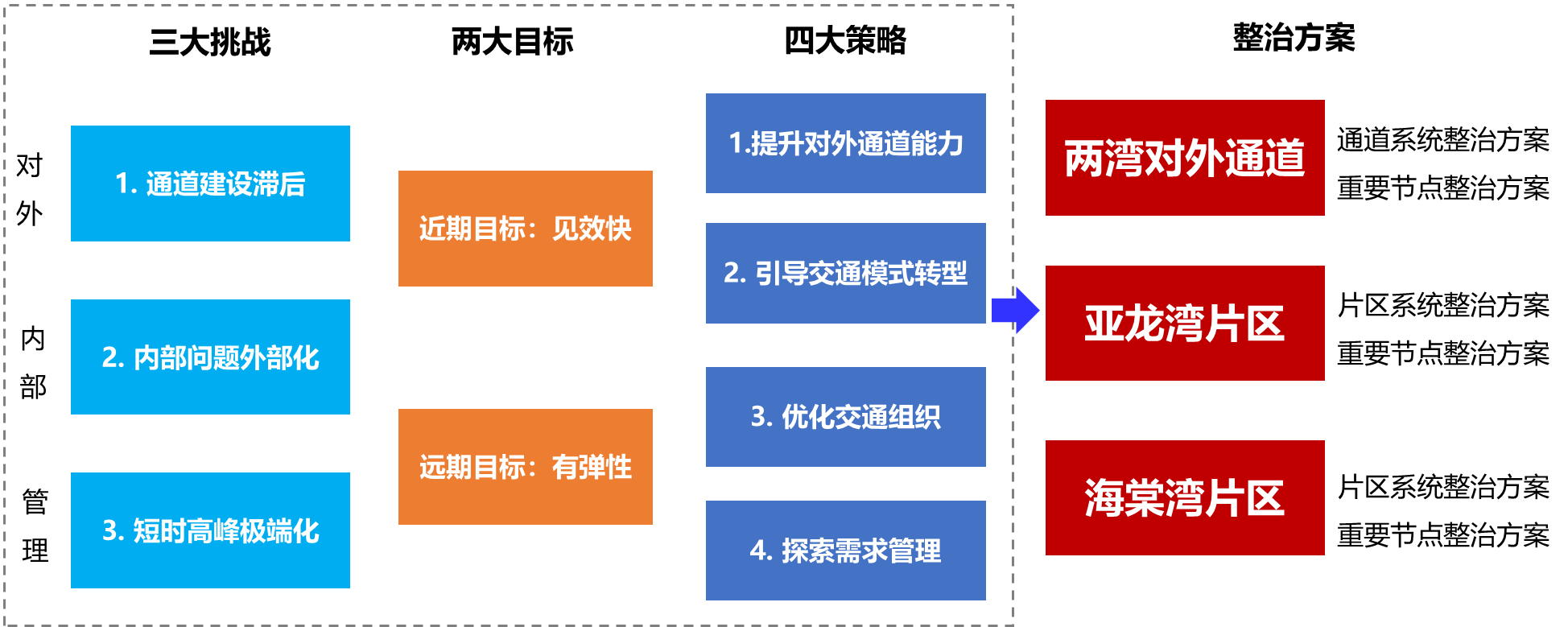 规划思路（二）对外交通优化方案为缓解亚龙湾、海棠湾对外通道能力不足所引发的高峰期交通拥堵，通过新增东西贯通的平行分流通道、既有通道扩容改造、提升公共交通吸引力等举措，保障三亚整体交通运行顺畅。1.新增东西贯通的平行分流通道。在G98环岛高速与规划第二高速之间，新增北横通道，分担东西向交通压力。近期优先建设北横通道东段，衔接鹿城大道东延线，形成中心城区至海棠湾分流干路。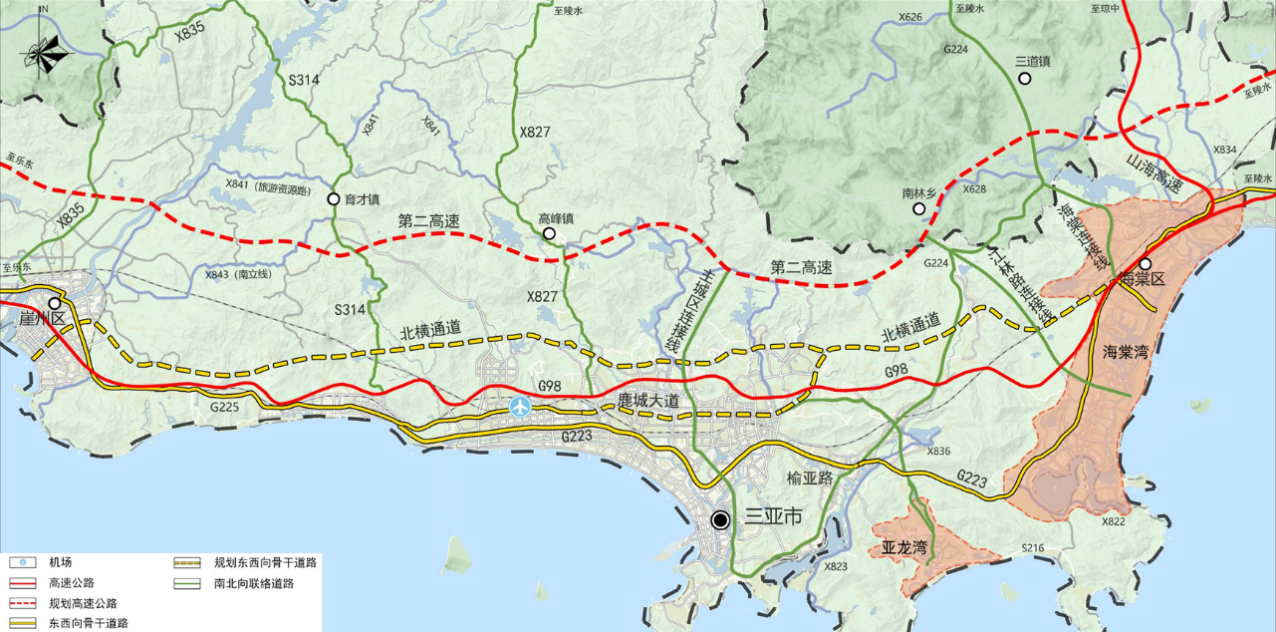 对外通道规划示意2.既有通道扩容改造。亚龙湾、海棠湾对外通道主要包括G98环岛高速和G223国道两条。针对通道瓶颈段/节点，提出重点改造方案，主要包括：(1)大茅隧道扩能改造。大茅隧道是G98环岛高速上的咽喉工程，由于通道能力不足，线形限制通行速度等问题，存在扩能改造的迫切需求。结合G98环岛高速“高改快”发展方向，提出G98环岛高速迎宾互通至海棠湾互通段全线扩能改造方案，由现状的双向四车道扩容至双向六车道。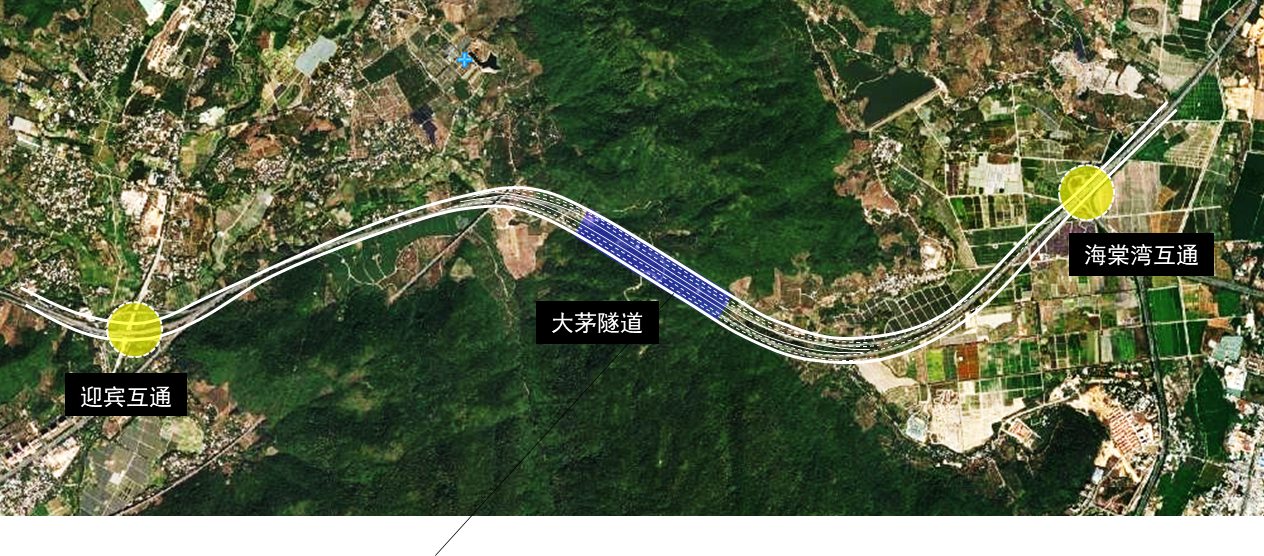 大茅隧道扩能改造方案示意(2)吉阳大道-迎宾路交叉口。该交叉口是G223通道上的瓶颈点之一，高峰期交通常态化拥堵。剪刀交叉口（25度斜交）导致交通流线交织严重，慢行交通绕行距离远。提出新增东西向下穿通道，形成主城区到亚龙湾、海棠湾的快速连通；同时通过优化地面交叉口渠化、信号灯配时，提前分流右转交通，将更多时空资源留给地面左转及南北直行交通。改善后预期高峰日交叉口饱和度由1.34降至0.61。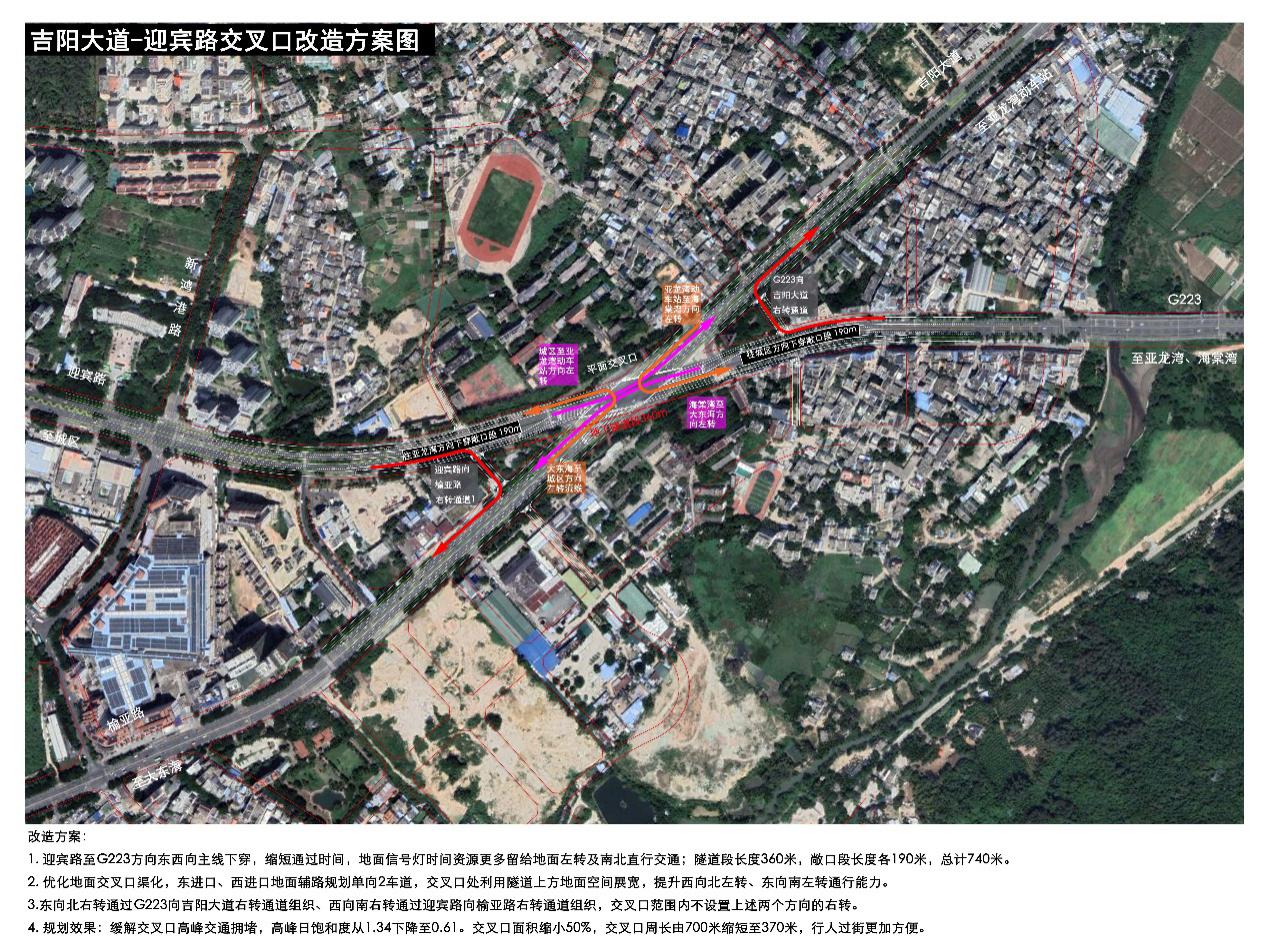 吉阳大道-迎宾路交叉口改造方案示意(3)G223-亚龙湾路交叉口。该交叉口是G223通道上另一瓶颈点，也是进出亚龙湾的必经节点。由于通行能力不足，交通拥堵明显。提出东西向主线通道下穿，解决中心城区至海棠湾方向快速连通需求；通过完善地面交叉口渠化设计，减少流线冲突，增加西至南、北至南等主流方向地面车道数。改善后预期高峰日交叉口饱和度由1.28降至0.65。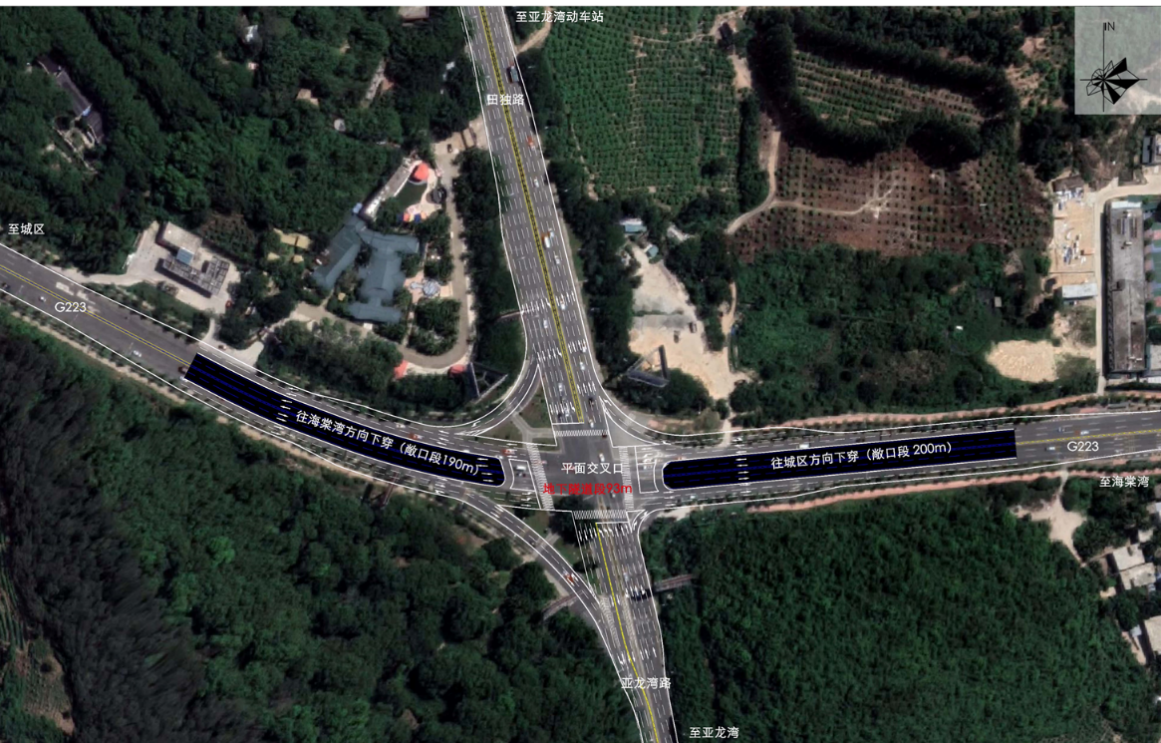 G223-亚龙湾路交叉口改造方案示意3.提升公共交通吸引力。亚龙湾、海棠湾片区未来对外交通压力进一步增大，个人机动化出行趋势显现。在相对局限的对外通道格局下，小汽车出行的持续增长势必导致交通拥堵矛盾愈发突出。规划建议大力提升公共交通服务水平，针对高收入、高消费、追求舒适的游客群体需求，开通客座式、直达公交，重点强化区域枢纽（凤凰机场、三亚火车站、港口）、客流集中地区（市区酒店群）与亚龙湾、海棠湾主要景区、酒店群的快速公交联系。（三）亚龙湾片区交通整治方案亚龙湾内部道路以双向两车道为主，道路通行能力大幅拓展可能性低，道路设施难以支撑持续增长的机动车交通需求，同时存在停车泊位不足，绿色交通服务品质不高等问题。规划提出优化机动车交通组织、引导绿色交通模式、提供全链条游憩体验等策略，提升亚龙湾旅游交通服务水平。1.优化机动车交通组织。在亚龙湾入口局部新增分流通道，实现进湾与出湾交通、进湾与森林公园交通分离；推动红霞路按照双向四车道标准建设，高峰期形成亚龙湾内部单循环组织，引导外来交通通过“P+R”形式换乘内部交通体系。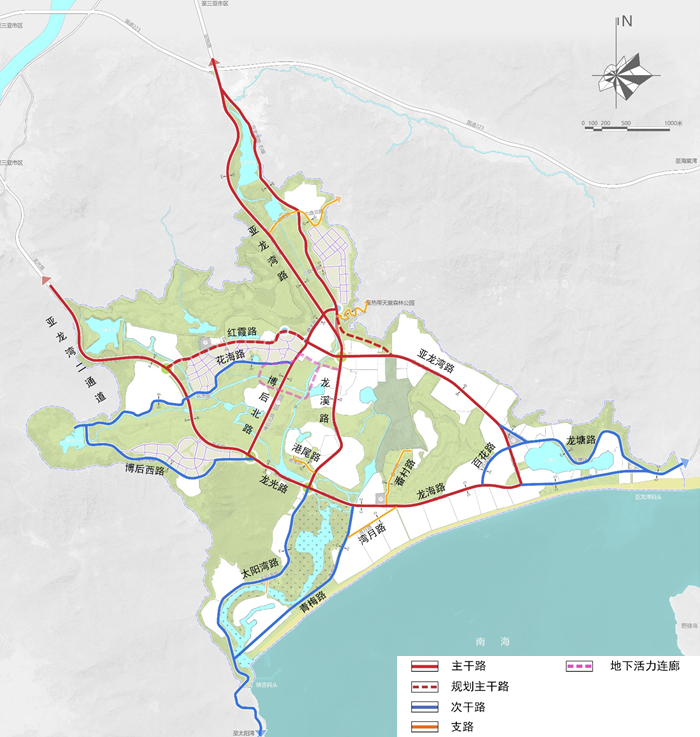 亚龙湾片区路网优化方案2.引导绿色交通模式。提供多层次公共交通服务，规划形成“度假快线-观光快线-内部观光线-游玩体验线”四层次公共交通服务网络；完善公交场站设施布局，布局公交枢纽1处。打造亚龙湾内部“微公交+微枢纽+慢行”模式，形成串联玫瑰谷、奥特莱斯、森林公园、海底世界、百花谷、海滨酒店、运动中心、会展中心等众多景区和酒店的高品质网络，研究奥特莱斯-博后村-玫瑰谷地下活力连廊。与慢行驿站结合，建设公共交通微枢纽。试点应用智慧车辆，服务门到门客流，实现“出行即游憩”。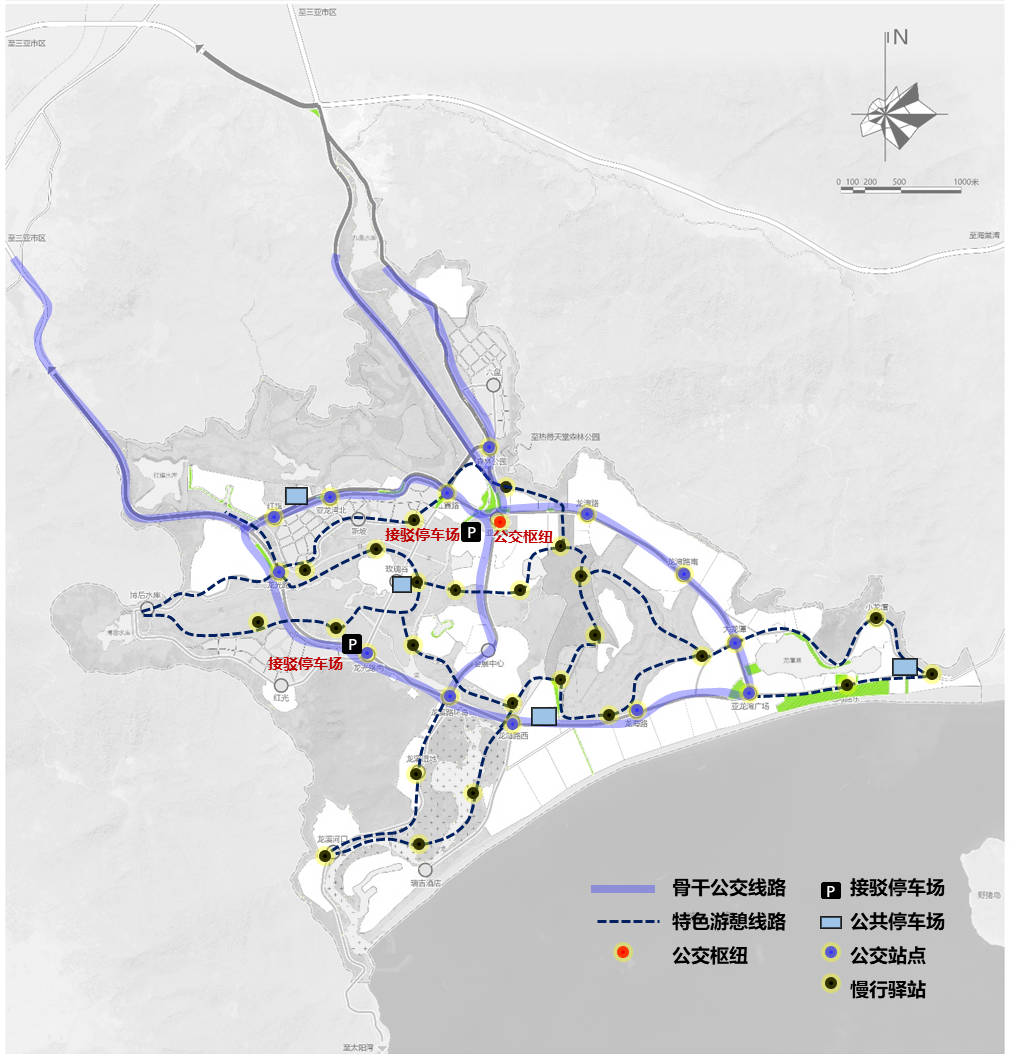 亚龙湾片区绿色交通体系优化方案3.提升全链条游憩体验。打破不同景区之间的管理壁垒，推出“联程票”服务，统筹亚龙湾内部公共交通、慢行、停车等设施，实现资源灵活调度、设施共享。（四）海棠湾片区交通整治方案海棠湾片区开发较为成熟地段位于沿海一线，仅有海棠路一条南北向道路串联服务，存在道路网与交通需求不匹配，道路断面缺乏非机动车道等问题。同时，大型吸引点停车泊位不足，交通组织不合理，进一步加重路网负担。规划提出优化内部路网，完善慢行系统及重要节点整治方案。1.优化内部路网。新增南北向通道（三横路），形成由海岸大道至海丰路的南北分流通道，缓解海棠路交通压力。新增5条东西向跨河桥，缓解交通集散道路不足的压力，高峰期采用配对单行交通组织的模式。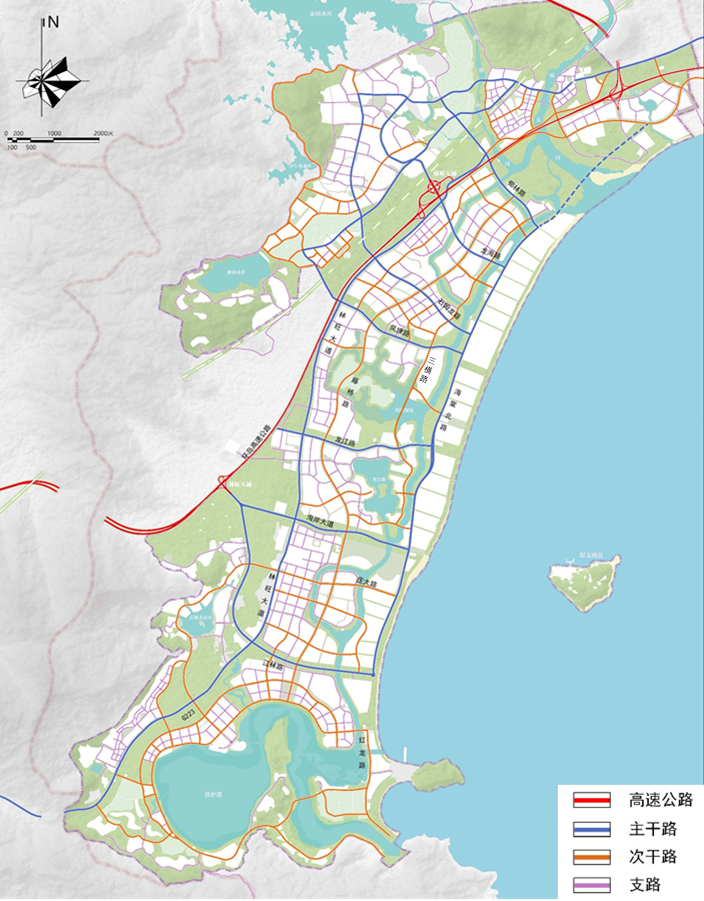 海棠湾片区路网优化方案2.完善慢行系统。内部道路利用道路两侧绿地空间，调整道路断面空间分配，全面增设非机动车道，保障慢行通行空间。在商业、人流聚集区增设立体化的慢行专用通道，免税商业区以免税店一期、二期步行连廊为基础，结合滨河绿地空间，延伸至免税店三期、金街、SKP等商业区，形成独立步行连廊。主题乐园区打造串联各主体乐园的独立步行连廊。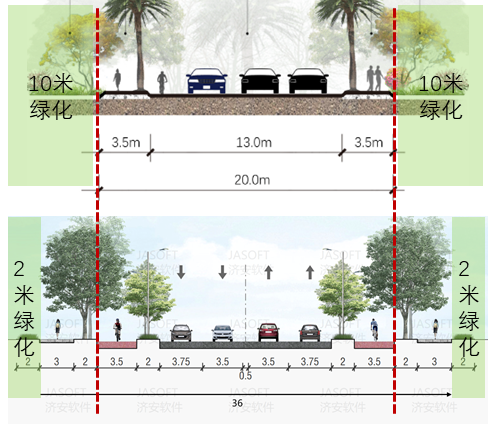 部分道路断面优化方案示意3.重要节点整治。优化免税购物中心、蜈支洲-后海码头片区、301医院、亚特兰蒂斯、海昌不夜城等重大客流集聚区交通组织方案，通过新增集散通道、路段局部扩能、增加停车泊位、强化交通管理等举措，缓解高峰期客流集聚区交通拥堵，提升海棠湾旅游交通体验。四、凤凰机场片区交通组织优化凤凰机场是三亚市对外联系的重要门户。随着旅游业持续发展和“海南自由贸易港”利好逐步激活，凤凰机场进场路高峰期交通拥堵日益严重，机场既有设施难以满足日益增长的航空客货需求，机场总规修编工作正在推进，明确提出建设T3航站楼，势必带来机场集疏运交通组织的优化调整。（一）对外交通组织1.分流东西向不同类型的交通需求。规划新建三横北路，推动片区过境交通、机场配套工作区集散交通与机场集散交通空间分离。环岛高速承担区域性、远距离过境交通。海榆西线承担中心城区与西部红塘湾之间中等距离的通过性联系。三横北路承担机场配套工作区、梅村产业园的在地集散交通服务。提升鹿城大道机场段通行能力，承担机场交通集散服务。2.实现机场集散交通“双进双出”。规划新建一纵路，缩短西向进出机场的路线和时间，引导机场客流“东进东出”、“西进西出”，均衡凤凰机场东西两侧集散客流，缓解机场东侧进场路交通压力，保障机场集散效率和服务水平。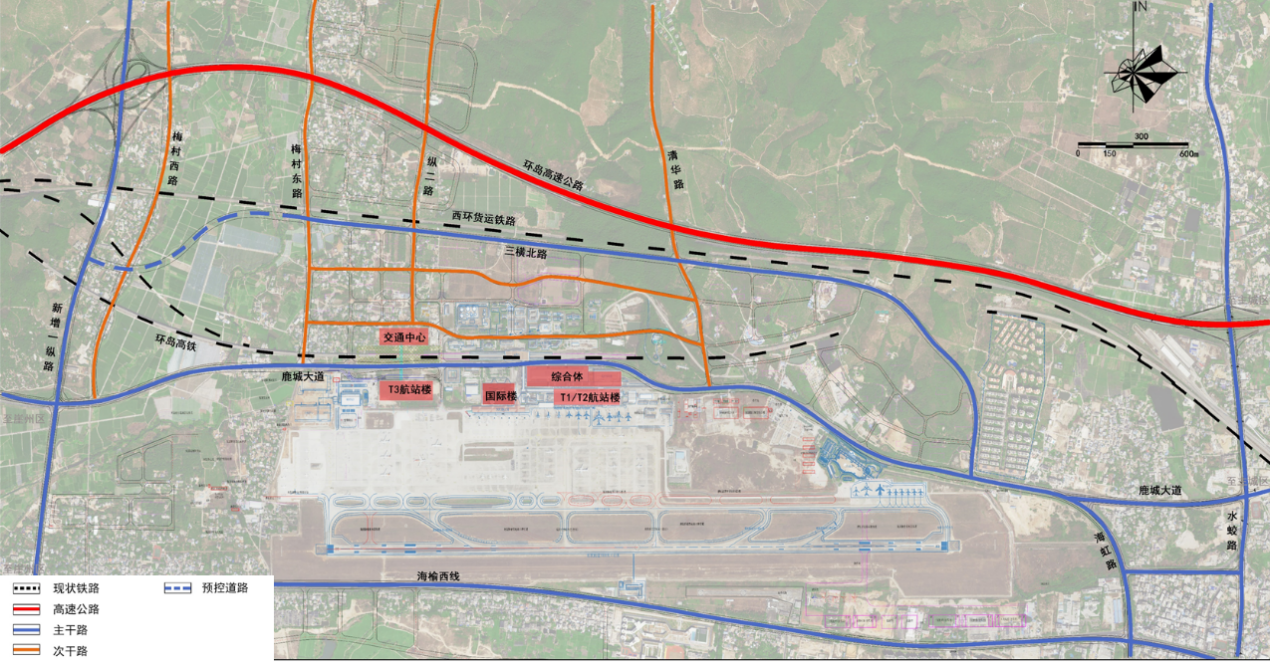 凤凰机场对外交通体系规划示意（二）内部交通组织1.构建机场内部各枢纽之间便捷衔接。规划形成T1/T2航站楼、T3航站楼、高铁站、新建交通中心之间便捷的接驳巴士环线系统和人行连廊系统，为机场旅客提供航站楼-高铁站-新建交通中心之间的优质接驳服务。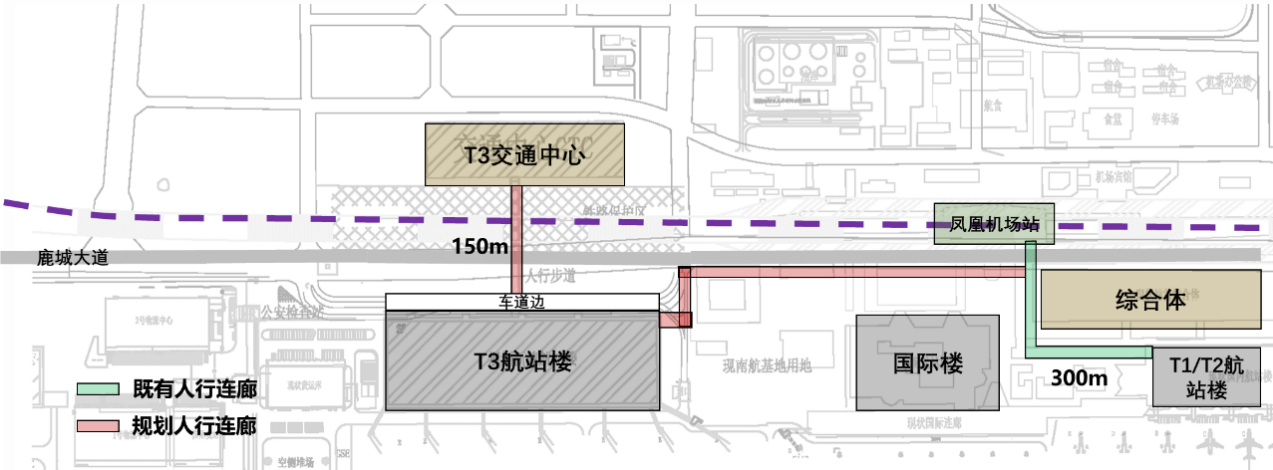 规划人行连廊布局示意2.新建T3航站楼采用单行环线组织模式。通过地面单行环线串联T3航站楼和交通中心，高效集散进出场交通。近期在单行环线与鹿城大道交叉口设置信号灯，绿灯时间资源侧重南北向交通。远期鹿城大道局部段下穿，地面取消信号灯，提高单行环线效率，实现客货组织分离。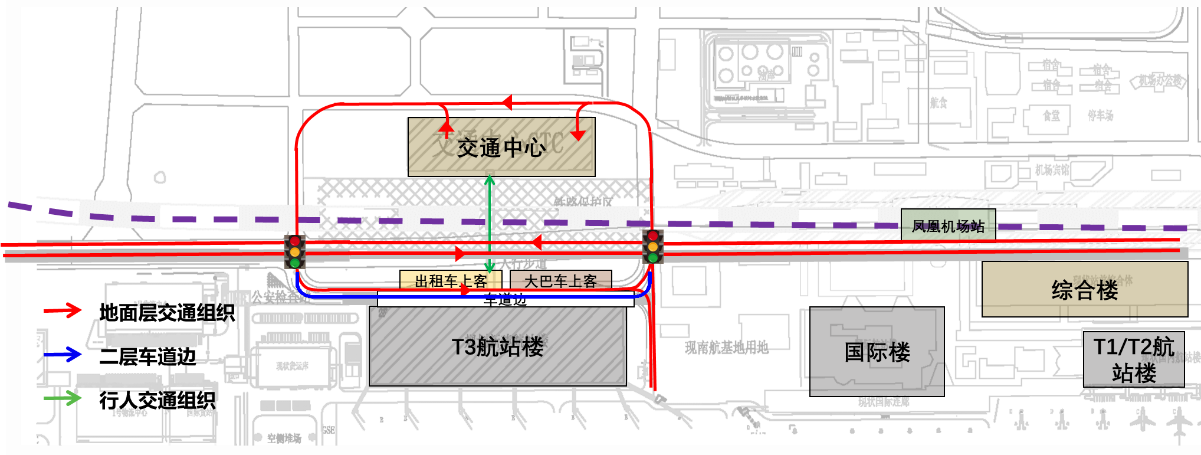 近期T3航站楼交通组织示意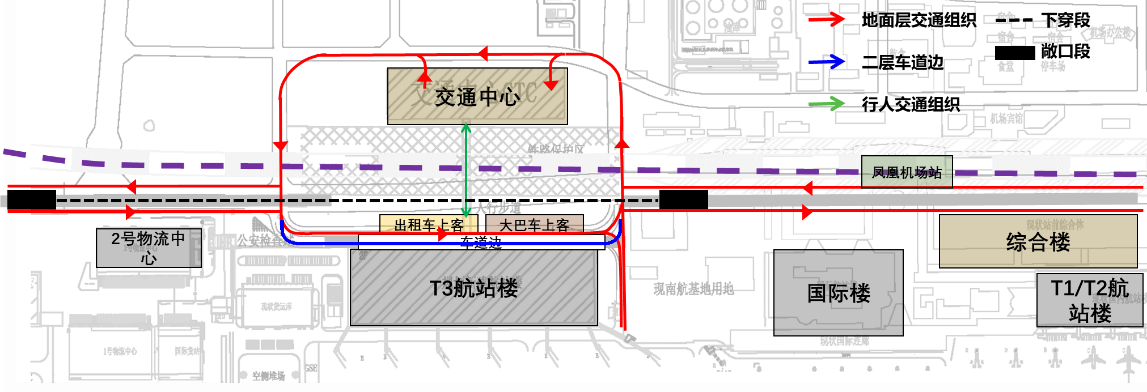 远期T3航站楼交通组织示意3.优化T1、T2航站楼及国际楼交通组织。分离国际楼驶出交通流线与T1/T2航站楼驶入流线，采用单行环线组织形式。高峰期机场出发交通可利用地面车道边组织，缓解进场交通压力。4.近远结合优化航空货运交通组织。规划货运交通采用“北进北出”的模式，在鹿城大道南侧、物流中心前局部段新建货运专用路，利用货运专用路、梅村东路、三横北路等组织货运交通。近期鹿城大道与梅村东路交叉口采用信号灯控制，远期鹿城大道局部段下穿，实现客货分离。附图1 亚龙湾、海棠湾片区对外通道规划图附图2 吉阳大道-迎宾路交叉口改造方案附图3 G223-亚龙湾路交叉口改造方案附图4 亚龙湾片区道路网规划图附图5 亚龙湾片区近期整治项目分布图附图6 海棠湾片区道路网规划图附图7 海棠湾片区近期整治项目分布图附图8 凤凰机场对外交通规划布局图